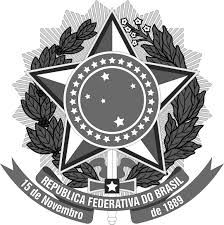 SERVIÇO PÚBLICO FEDERALMINISTÉRIO DA EDUCAÇÃOINSTITUTO FEDERAL DE EDUCAÇÃO, CIÊNCIA E TECNOLOGIA DA PARAÍBAPRÓ-REITORIA DE EXTENSÃO E CULTURAANEXO IX – RECIBO DE PRESTAÇÃO DE SERVIÇOTítulo da ação de extensão e cultura:Título da ação de extensão e cultura:Título da ação de extensão e cultura:Recebi do Instituto Federal de Educação, Ciência e Tecnologia da Paraíba (IFPB), através de [nome do COORDENADOR/A DA PROPOSTA] a importância de R$ [XX,XX] (Valor por extenso), em caráter eventual e sem vínculo empregatício, a título de prestação de serviço por [Tipo de serviço prestado], referente ao período de [dia] de [mês] a [dia] de [mês] de [ano].Descrição detalhada do serviço prestado: [descrever]Recebi do Instituto Federal de Educação, Ciência e Tecnologia da Paraíba (IFPB), através de [nome do COORDENADOR/A DA PROPOSTA] a importância de R$ [XX,XX] (Valor por extenso), em caráter eventual e sem vínculo empregatício, a título de prestação de serviço por [Tipo de serviço prestado], referente ao período de [dia] de [mês] a [dia] de [mês] de [ano].Descrição detalhada do serviço prestado: [descrever]Recebi do Instituto Federal de Educação, Ciência e Tecnologia da Paraíba (IFPB), através de [nome do COORDENADOR/A DA PROPOSTA] a importância de R$ [XX,XX] (Valor por extenso), em caráter eventual e sem vínculo empregatício, a título de prestação de serviço por [Tipo de serviço prestado], referente ao período de [dia] de [mês] a [dia] de [mês] de [ano].Descrição detalhada do serviço prestado: [descrever]IDENTIFICAÇÃO DO/A PRESTADOR/A DE SERVIÇOIDENTIFICAÇÃO DO/A PRESTADOR/A DE SERVIÇOIDENTIFICAÇÃO DO/A PRESTADOR/A DE SERVIÇONome:Nome:CPF: ___.___.___-__Profissão:Profissão:RG: ____________ UF: ___Endereço Completo:Endereço Completo:Endereço Completo:TESTEMUNHASTESTEMUNHASTESTEMUNHAS(1) Nome:(1) Nome:CPF: ___.___.___-__Profissão:Profissão:RG: ____________ UF: ___Endereço Completo:Endereço Completo:Endereço Completo:Assinatura:Assinatura:Assinatura:(2) Nome:(2) Nome:CPF: ___.___.___-__Profissão:Profissão:RG: ____________ UF: ___Endereço Completo:Endereço Completo:Endereço Completo:Assinatura:Assinatura:Assinatura:ASSINATURASASSINATURASASSINATURASAtesto que as atividades implícitas ao motivo deste serviço estão associadas à minha ação de extensão e cultura.[Cidade], [dia] de [mês] de [ano].___________________________________________Assinatura do/a Coordenador/a da PropostaPor ser verdade, firmo o presente recibo.[Cidade], [dia] de [mês] de [ano].__________________________________Assinatura do/a Prestador/a de ServiçoPor ser verdade, firmo o presente recibo.[Cidade], [dia] de [mês] de [ano].__________________________________Assinatura do/a Prestador/a de Serviço